美與醜         陳筱琳驚奇的博物館是美與醜的戰場你來看，美麗的地盤多好看的吶喊與蒙娜麗莎的微笑不濟歲月的觀賞，被記錄，被保存被畫家臨摹又展示畫出栩栩如生的樣子是從哪位畫家的巧手繪畫出這許多名作就這麼厲害，畫家啊，都畫給了我們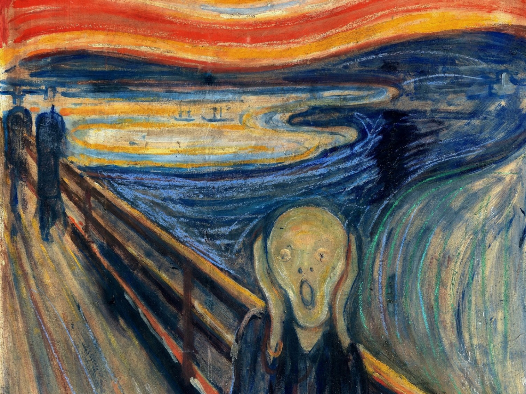 而醜呢，用什麼跟美較量？除了醜陋的破銅爛鐵又醜又沒歷史的花瓶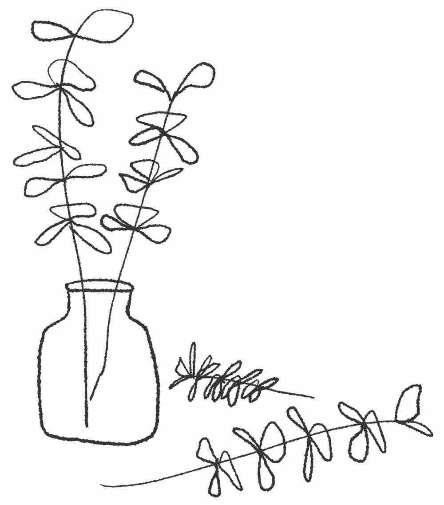 和不值錢的磁鐵